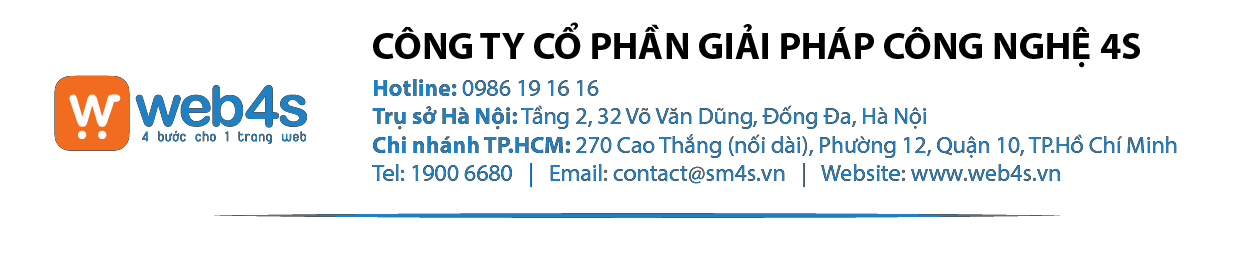 PHỤ LỤC TÍNH NĂNG THIẾT KẾ WEBSITE-	Sau khi xem xét yêu cầu của khách hàng và khả năng cung cấp dịch vụ Internet của Công ty cổ phần giải pháp công nghệ 4S;Chúng tôi gồm:Hai bên thống nhất ký phụ lục hợp đồng chức năng website:Mục tiêu WebsiteThể hiện hình ảnh đặc trưng và thương hiệuLàm nổi bật điểm mạnh về thương hiệu/sản phẩm/dịch vụPhù hợp với mọi người dùng, dễ sử dụng, khả năng tương tác cao.Giao diện hiện đại, theo xu hướng và phù hợp sử dụng lâu dài.Code chuẩn SEO.Tốc độ load web tối ưu.Đảm bảo tùy chỉnh linh hoạt trong trang quản trị.Quy trình làm việcPhân tích yêu cầu khách hàng/Báo giá/Ký hợp đồng/Thiết kế demo/Duyệt thiết kế/Coding/Bản Beta/Bàn giao, hướng dẫn sử dụng/Bảo hànhCác tiêu chuẩn kỹ thuật 4S cam kết đáp ứng:Về giải pháp thết kế tổng thể:Hệ thống cơ sở dữ liệu phải nhất quán và tối ưu đảm bảo tính ổn định, an toàn, được quản lý tập trung, một tin bài có thể được đăng lên nhiều website của hệ thống.Các giải pháp và thuật toán, mã lệnh tối ưu, nhỏ gọn, ổn định, an toàn giúp cho việc truy vấn dữ liệu an toàn và nhanh chóng.Đảm bảo hệ thống website luôn hoạt động ổn định ngay cả khi số lượng tin bài nhiều và lượng người truy cập lớn.Hệ thống phải có khả năng ngăn chặn tối đa các cuộc tấn công của hacker, virus và các hành động phá hoại khác.Do Hệ thống tự phát triển, nên code được tối ưu và chuẩn hóa nên sẽ cho hiệu năng website được phát huy tối đa và bảo mật.Nền tảng hệ thống phải hoàn toàn đáp ứng các nhu cầu nâng cấp, mở rộng cho tương lai. Ứng dụng tổng thể cho toàn hệ thống từ việc chuẩn hóa cơ sở dữ liệu, mã lệnh.Sử dụng những hệ quản trị csdl phổ biến: MySQL.Dữ liệu được chuẩn hóa theo chuẩn 3NF, nhằm đảm bảo dữ liệu sẽ không bị thiếu hay dư thừa với yêu cầu bài toán. Kiểu dữ liệu được sử dụng đúng mục đích, tránh trường hợp dữ liệu được dùng không đúng, làm tốn tài nguyên hệ thống, dẫn tới làm giảm hiệu năng của website.Code được viết theo chuẩn đảm bảo đầy đủ các thẻ theo yêu cầu cần thiết khi SEO và phù hợp với Search Engine. Mã code được tối ưu cho phép các hệ thống nén Flare, Gzip nhằm tăng hiệu năng cho website (Simlify CSS, javaScrtipt, HTML) Code check số lượng từ cần thiết trên tiêu đề bài viết, sản phẩm nhằm tối ưu khi SEO.Tối ưu SEO on page:Nội dung và chi phí thực hiệnKẾ HOẠCH PHỐI HỢP THỰC HIỆNTHÔNG TIN THÊM:Phụ lục không bao gồm: dịch thuật nội dung, soạn thảo nội dung, tên miền, bản quyền ảnh, bản quyền các phần mềm bên ngoài tích hợp vào website...Nội dung website do bên A cung cấp và đăng tải lên website. Bên B sẽ thực hiện theo bản thiết kế.Thời gian triển khai:  ngày làm việc không tính chủ nhật và các ngày nghỉ lễ.8/8Bên sử dụng dịch vụ (Bên A): Bên sử dụng dịch vụ (Bên A): Người đại diện:Chức vụ:Địa chỉ:Bên cung cấp dịch vụ (Bên B): CÔNG TY CỔ PHẦN GIẢI PHÁP CÔNG NGHỆ 4SBên cung cấp dịch vụ (Bên B): CÔNG TY CỔ PHẦN GIẢI PHÁP CÔNG NGHỆ 4SNgười đại diện:ÔNG NGÔ VIỆT CƯỜNGChức vụ:Giám đốcĐịa chỉ:Số 17 Ngách 49 Ngõ Thái Thịnh 2, Phường Thịnh Quang, Quận Đống Đa, Thành phố Hà Nội, Việt NamVPGD:32 Võ Văn Dũng, Đống Đa, Hà NộiĐiện thoại:(84.4) 7308 6680 Số Fax: (84.4) 35626 539Email:sales@web4s.vnMã số thuế:0108307861Số tài khoản:19132793466018 – CÔNG TY CP GIẢI PHÁP CÔNG NGHỆ 4STại:TMCP Kỹ Thương Việt Nam – Chi Nhánh Hà NộiTiêu chíCông việcThân thiện với thiết bị di động theo chuẩnGoogleĐảm bảo trong mã lập trìnhSử dụng Friendly URLĐảm bảo trong mã lập trìnhCấu hình các Meta tag: Title, Description,Keywords cho từng chuyên mục, từng bài viếtCung cấp công cụ tích hợp trong quản trịKhông sử dụng Flash + framesĐảm bảo trong mã lập trìnhTạo custom 404 pageĐảm bảo trong mã lập trìnhSử dụng các Tag H1, H2, H3Đảm bảo trong mã lập trìnhKhai báo sitemap, tạo file robots.txtThực hiện khi website chạy chính thứcCấu hình Google Analytics, Google WebmasterThực hiện khi website chạy chính thứcTất cả hình ảnh đều phải có thẻ AltThực hiện khi website chạy chính thức, Cung cấpcông cụ tích hợp trong quản trịSTTNỘI DUNGMÔ TẢAGIAO DIỆN WEBSITE1Trang chủTheo file thiết kế khách hàng gửi2Trang tin tứcTheo file thiết kế khách hàng gửi3Chi tiết tin tứcTheo file thiết kế khách hàng gửi4Trang giới thiệuTheo file thiết kế khách hàng gửi5Trang tuyển dụngTheo file thiết kế khách hàng gửi6Trang liên hệTheo file thiết kế khách hàng gửi7Trang hỏi đápTheo file thiết kế khách hàng gửi8Trang chăm sóc khách hàngTheo file thiết kế khách hàng gửi9Tìm kiếm nâng caoTheo file thiết kế khách hàng gửiBQUẢN TRỊ1Tổng quanMàn hình tổng quanCập nhật thông tin đơn hàngLịch sử giao dịch2Khuyến mạiThêm, bớt, sửa, xóa các chương trình khuyến mãi.Chương trình khuyến mạiThêm, bớt, sửa, xóa các chương trình khuyến mãi.Chương trình couponThêm, bớt, sửa, xóa các chương trình khuyến mãi.Mã couponThêm, bớt, sửa, xóa các chương trình khuyến mãi.3Quản lý khách hàng-Thêm mới, chỉnh sửa thông tin liên hệ của website-Hiển thị form để khách hàng gửi thông tin liên hệ-Quản lý liên hệ của khách hàngQuản lý khách hàng-Thêm mới, chỉnh sửa thông tin liên hệ của website-Hiển thị form để khách hàng gửi thông tin liên hệ-Quản lý liên hệ của khách hàngQuản lý đối tác-Thêm mới, chỉnh sửa thông tin liên hệ của website-Hiển thị form để khách hàng gửi thông tin liên hệ-Quản lý liên hệ của khách hàngQuản lý liên hệ-Thêm mới, chỉnh sửa thông tin liên hệ của website-Hiển thị form để khách hàng gửi thông tin liên hệ-Quản lý liên hệ của khách hàngQuản lý hỗ trợ-Thêm mới, chỉnh sửa thông tin liên hệ của website-Hiển thị form để khách hàng gửi thông tin liên hệ-Quản lý liên hệ của khách hàng4Quản lý nhân viênThông tin người dùngThêm, sửa, xóa người dùngKích hoạt, tạm ngừngDanh sách người dùngThông tin người dùngThêm, sửa, xóa người dùngKích hoạt, tạm ngừng5Quản lý tin bài-Thêm mới, chỉnh sửa danh mục tin tức-Thêm mới, chỉnh sửa tin tức: hình đại diện, tiêu đề tin, mô tả ngắn, mô tả chi tiết,…-Tùy chọn hiển thị tin tức theo các danh mục tin khác nhauDanh mục tin tức-Thêm mới, chỉnh sửa danh mục tin tức-Thêm mới, chỉnh sửa tin tức: hình đại diện, tiêu đề tin, mô tả ngắn, mô tả chi tiết,…-Tùy chọn hiển thị tin tức theo các danh mục tin khác nhauDanh sách tin tức-Thêm mới, chỉnh sửa danh mục tin tức-Thêm mới, chỉnh sửa tin tức: hình đại diện, tiêu đề tin, mô tả ngắn, mô tả chi tiết,…-Tùy chọn hiển thị tin tức theo các danh mục tin khác nhau6Quản tài nguyên mediaThêm, sửa , xóa thư viện ảnhThêm, sửa , xóa thư viện videoThêm, sửa , xóa thư viện fileQuản lý fileThêm, sửa , xóa thư viện ảnhThêm, sửa , xóa thư viện videoThêm, sửa , xóa thư viện fileQuản lý thư viện ảnhThêm, sửa , xóa thư viện ảnhThêm, sửa , xóa thư viện videoThêm, sửa , xóa thư viện fileQuản lý videoThêm, sửa , xóa thư viện ảnhThêm, sửa , xóa thư viện videoThêm, sửa , xóa thư viện fileQuản lý PopupThêm, sửa , xóa thư viện ảnhThêm, sửa , xóa thư viện videoThêm, sửa , xóa thư viện file7Quản lý giao diện-Tùy chỉnh giao diện, thay đổi thứ tự sắp xếp các module-Thêm bớt các module tùy ý-Quản lý menu chính-Thay đổi banner, slide-Thay đổi các đường link socialDanh sách trang-Tùy chỉnh giao diện, thay đổi thứ tự sắp xếp các module-Thêm bớt các module tùy ý-Quản lý menu chính-Thay đổi banner, slide-Thay đổi các đường link socialMenu trang chủ-Tùy chỉnh giao diện, thay đổi thứ tự sắp xếp các module-Thêm bớt các module tùy ý-Quản lý menu chính-Thay đổi banner, slide-Thay đổi các đường link socialModule, blocks-Tùy chỉnh giao diện, thay đổi thứ tự sắp xếp các module-Thêm bớt các module tùy ý-Quản lý menu chính-Thay đổi banner, slide-Thay đổi các đường link social8Quản trị hệ thốngCài đặt thông tin chungCấu hình hình hệ thống-Cấu hình thông tin chung, thông tin các mã nhúng, cấu hình seo, tài khoản  google, facebook …-Cấu hình các tham số hệ thống-Tạo và cấu hình các mẫu emailCấu hình email, template email-Cấu hình thông tin chung, thông tin các mã nhúng, cấu hình seo, tài khoản  google, facebook …-Cấu hình các tham số hệ thống-Tạo và cấu hình các mẫu emailCấu hình tối ưu SEO-Cấu hình thông tin chung, thông tin các mã nhúng, cấu hình seo, tài khoản  google, facebook …-Cấu hình các tham số hệ thống-Tạo và cấu hình các mẫu email9Hỗ trợ online-Thêm mới, chỉnh sửa thông tin hỗ trợ Online trên web: Skype ( không giới hạn số lượng tài khoảng skype tích hợp )-Tích hợp livechat ( khi có tài khoản)10Chức năng tích hợp-Kết nối các trang mạng xã hội như fanpage, g+, youtube..( Tối thiểu 2 fanpage facebook)-Tích hợp livechat ( khi có tài khoản)-Link đăng kí dịch vụ vào hộp thư tin nhắn điện thoại- Quản lý Popup11Tính năng khác-Phiên bản mobile responsive-Tích hợp bản đồ maps-Thống kê lượt truy cập-Tích hợp nút share mạng xã hội-Tích hợp nút gọi ngay trên giao diện mobile-Tích hợp nút back to top..12Ngôn ngữ hiển thị giao diệnViệt - HànSTTCông việcKết quảSố ngày tính từ thời điểm bắt đầuNgày có kết quảThanh toánThanh toánXÂY DỰNG HỆ THỐNG VÀ ĐÀO TẠO CHUYỂN GIAOXÂY DỰNG HỆ THỐNG VÀ ĐÀO TẠO CHUYỂN GIAOXÂY DỰNG HỆ THỐNG VÀ ĐÀO TẠO CHUYỂN GIAOXÂY DỰNG HỆ THỐNG VÀ ĐÀO TẠO CHUYỂN GIAOXÂY DỰNG HỆ THỐNG VÀ ĐÀO TẠO CHUYỂN GIAOXÂY DỰNG HỆ THỐNG VÀ ĐÀO TẠO CHUYỂN GIAOXÂY DỰNG HỆ THỐNG VÀ ĐÀO TẠO CHUYỂN GIAO1Ký kết hợp đồngHợp đồng 2 bên2Bản MVPCó bản DEMO các tính năng cho khách hàng3Bản PRODUCTCó bản PRODUCT chạy trên môi trường thật4Đào tạo, bàn giao cho khách hàngĐào tạo, bàn giao hệthống cho khách hàngĐại diện Bên AĐại diện Bên B